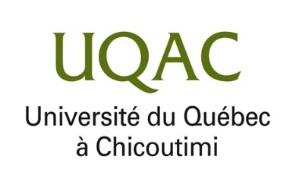 Lettre d'attestation scientifiquePar la présente, j’atteste avoir lu attentivement la demande d’approbation éthique pour le projet ci-haut mentionné afin d’en évaluer sa valeur scientifique.Titre du projetTitre du projetResponsable de la rechercheResponsable de la recherchePrénom et nom de l’évaluateurPrénom et nom de l’évaluateurCourriel (obligatoire) :FonctionFonction  OrganisationOuiNonS.O.Commentaires (justifications)La problématique est :La problématique est :La problématique est :La problématique est :La problématique est :définie et claireappuyée scientifiquementLes questions et les hypothèses sont clairement identifiées.Les objectifs sont formulés de manière précise, ciblée et  réaliste.La méthodologie de la recherche :La méthodologie de la recherche :La méthodologie de la recherche :La méthodologie de la recherche :La méthodologie de la recherche :permet de répondre aux questions et aux hypothèsesdémontre la faisabilité du projetdémontre le lien entre le recrutement et la problématiqueLe traitement et l’analyse des données sont en lien avec :Le traitement et l’analyse des données sont en lien avec :Le traitement et l’analyse des données sont en lien avec :Le traitement et l’analyse des données sont en lien avec :Le traitement et l’analyse des données sont en lien avec :les hypothèses et les questionsles variables dépendantes et indépendantesL’échéancier est réaliste et favorisera la réussite de la rechercheLa recherche contribuera à l’avancement des connaissancesJ’ai communiqué au(x) responsable(s) de la recherche les remarques et commentaires qui suivent (par exemple, recommandations pour l’amélioration du projet en termes de méthodologie, faisabilité, avancement des connaissances, contributions prévues, etc.) :Signature :Date :DÉCISION INTERNE DU COMITÉ D’ÉTHIQUE DE LA RECHERCHEDÉCISION INTERNE DU COMITÉ D’ÉTHIQUE DE LA RECHERCHEDÉCISION INTERNE DU COMITÉ D’ÉTHIQUE DE LA RECHERCHEDÉCISION INTERNE DU COMITÉ D’ÉTHIQUE DE LA RECHERCHEDÉCISION INTERNE DU COMITÉ D’ÉTHIQUE DE LA RECHERCHEDÉCISION INTERNE DU COMITÉ D’ÉTHIQUE DE LA RECHERCHELa lettre ne convient pas au CER.Signatures :Président(e) du CERPrésident(e) du CERMembre témoin du CER